Name			: Raphael MenseBirthday		: 24.09.1999Hobby			: scouting, darts, playing handballPlans in the future	: working in an office of a big companyWhat I expect from the projectSocial skillsExperience in the outlandFavorite dish		: LasagneFavorite sitcom		: The RanchFavorite music		: die Toten HosenFootball player		: Uffe BechPets			: dog 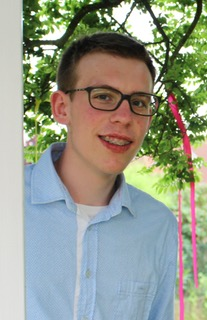 